VIRKSOMHETSPLANFOR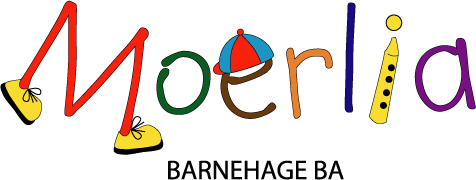 2021-2023KJÆRE LESER!Velkommen til Moerlia barnehage sin virksomhetsplan. Her kan du lese om hvordan Moerlia arbeider med sentrale områder som oppdragelse, omsorg, lek og læring, hva vi legger vekt på i forhold til foreldresamarbeid og hva vi tenker om barns medvirkning. Dette er barnehagens grunnmur.ORGANISASJON:Moerlia Barnehage BA er en privat, foreldreeid barnehage. Foreldre betaler en andel på kr. 1000,- for å bli medeier i barnehagen. Andelen betales når barnet får plass i Moerlia, og betales tilbake når barnet slutter. Foreldrene velger et eierstyre bestående av seks personer, eierstyret har et overordnet ansvar for drift av barnehagen. Den daglige driften er daglig leder ansvarlig for. Barnehagen har tre avdelinger. Revehiet har i barnehageåret 2021-22 23 barn født i 2016 og 2017. Humlebolet har 15 barn født i 2018, 2019 og 2020 og Maurtua har 12 barn født i 2019 og 2020. Hvordan vi organiserer og setter sammen avdelingene bestemmes fra år til år og er avhengig av antall søkere og alderen på søkerne. Barnehageloven setter tak på hvor mange barn det kan være pr pedagog og pr ansatt for barnehagen som helhet. Moerlia oppfyller pedagognorm og bemanningsnorm. Hver avdeling har fire stillinger, og ledes av en pedagogisk leder som har barnehagelærerutdanning. De andre ansatte er barneveiledere eller barnehagelærere. I tillegg har vi av og til praksisplasser gjennom Nav og Follo Futura, elever fra Ås videregående skole og Ås ungdomsskole samt vikarer ved kortere eller lengre fravær (sykdom, ferie, avspasering) hos ansatte. Barnehagen er lokalisert på Moer, ca 1,5 km sør for sentrum. Barnehagen ligger i tilknytning til både gamle og nye byggefelt, og har kort veg til Burumskogen. I tillegg til barnehagens eget område disponerer vi ekstra områder både sør og vest for barnehagen. Sør for barnehagen disponerer vi et område som gir oss en ekstra akebakke om vinteren, i tillegg til høye trær som gir klatremuligheter og skygge. Vest for barnehagen ligger et stort område som har blitt brukt som lekeplass. Her er både fotballbane, skog og stor gresslette med ekstra lekeapparater.Begge disse områdene er eid av Kongshaugen Byggeselskap i Oslo, og vi setter stor pris på at grunneier Eirik Hanisch lar oss disponere disse områdene slik at ungene får mer enn dobbelt så stort areal å boltre seg på. 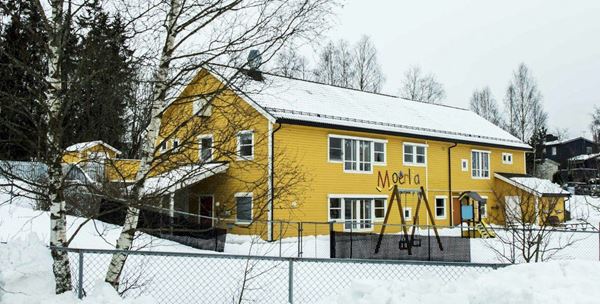 STYRINGSDOKUMENTER:StyringsdokumenterLov om barnehagerRammeplan for barnehagens innhold og oppgaverLov om barnehager sier bl.a. at barnehagen skal være en pedagogisk virksomhet, den skal være godkjent, kommunen har ansvar i forhold til tilsyn og samordnet opptak, og loven regulerer pedagogisk bemanning i forhold til antall barn.Rammeplanen er et forpliktende arbeidsdokument for barnehager. Rammeplanen er klar på hva barnehagen skal og må gjøre. Ny utgave kom august 2017. Mye videreføres fra tidligere, men den nye rammeplanen legger bl.a. vekt på bærekraftig utvikling og livsmestring og helse. INNHOLD:Barnehagens samfunnsmandatProfilMoerlias verdigrunnlagOppdragelseDanningVoksenrollen – LøftFokusområder 2021-2023Lek, læring og vennskapLivsmestring og helseKostFysisk aktivitet og naturGledeBærekraftig utviklingFagområdeneSpråkMatematikkBarns medvirkningForeldresamarbeidFysisk miljøTrafikksikker barnehagePersonalutviklingBARNEHAGENS SAMFUNNSMANDAT«Barnehagen skal i samarbeid og forståelse med hjemmet ivareta barnas behov for omsorg og lek, og fremme læring og danning som grunnlag for allsidig utvikling. Barnehagen skal bygge på grunnleggende verdier i kristen og humanistisk arv og tradisjon, slik som respekt for menneskeverdet og naturen, på åndsfrihet, nestekjærlighet, tilgivelse, likeverd og solidaritet, verdier som kommer til uttrykk i ulike religioner og livssyn og som er forankret i menneskerettighetene.Barna skal få oppleve skaperglede, undring og utforskertrang. De skal lære å ta vare på seg selv, hverandre og naturen. Barna skal utvikle grunnleggende kunnskaper og ferdigheter. De skal ha rett til medvirkning tilpasset alder og forutsetninger.Barnehagen skal møte barna med tillit og respekt, anerkjenne barndommens egenverdi. Den skal bidra til trivsel i lek og læring, og være et utfordrende og trygt sted for fellesskap og vennskap. Barnehagen skal fremme demokrati og likestilling og motarbeide alle former for diskriminering.»(Barnehagelovens § 1 Formål)PROFILVi mener at barn i barnehagealder har behov for et variert tilbud av aktiviteter, opplevelser og erfaringer. De skal oppleve at hverdagen gir mulighet til å dra på stranda på kjøkkengulvet, være tiger i bur under bordet, lage mat til barna sine på kjøkkenet, være skummel sjørøver påleserommet eller være pappa som skal på jobben. De skal oppleve at de har mulighet til å bygge et tårn som er høyere enn det de bygget i går, lage innhegning til alle dyrene med klosser, lage kaker i sandkassa og selge de til høystbydende eller kle av og på dukkene. De kan klatre i klatrestativet, kappsykle med en venn, sparke ball eller huske helt opp til himmelen. De skal få oppleve turer i skogen, turer som gir en mulighet til å smake på blåbær, kjenne på kongler og finne det høyeste treet. De skal få være kreative med plastelina, tegning, klipping og maling. De skal få mulighet til å spille trommer, lære seg en ny sang, og høre ”Bukkene Bruse” fem hundre ganger. De skal få sitte på fanget til en voksen, få kos eller trøst, sitte inntil og filosofere over livet eller om hvorfor det regner i dag, få hjelp til å ta på sokkene eller smøre brødskiva, eller gå en runde rundt huset hånd i hånd med en voksen. De skal møte voksne som tar dem på alvor, voksne som hjelper dem til å utvikle identitet og selvfølelse. MOERLIAS VERDIGRUNNLAGRAUSHET:Vi vektlegger å skape et miljø som er preget av raushet, et miljø der barn, ansatte og foreldre er rause med hverandre. Dette handler om å hjelpe hverandre, vise omsorg for hverandre, dele og ta vare på hverandre. Dette handler om de små og store tingene i hverdagen. Alt fra å dele en mandarin ved frokostbordet, låne bort en leke eller ei bok man har med til barnehagen, si ja til de barna som vil være ute selv om det er” innetid”, til som forelder å invitere andres barn med hjem fordi man ser at det kan være fint for det andre barnet! Kort sagt handler det om å oppdra barn til å være empatiske, og ta vare på hverandre. – Men da må vi voksne (både ansatte og foreldre) være gode rollemodeller!RESPEKT:Personalet vil at Moerlia skal være et sted preget av respekt. Vi skal ha gjensidig respekt for hverandre, uavhengig om vi er barn, ansatt eller foreldre. Vi har forskjellig ståsted, men skal sammen ha barnas beste som ledestjerne. Respekt fordrer at man er lydhør, at man tar andre på alvor og at man handler og tar beslutninger ut fra det.Samtidig skal vi ha respekt for naturen og omgivelsene våre. Vi lærer barna at de skal ta vare på naturen når vi er ute på tur. Vi tar vare på tingene ute og inne i barnehagen.OMSORG:Barn har rett til omsorg, og skal møtes med omsorg. Barnehagens personale har en etisk forpliktelse til å handle omsorgsfullt overfor alle barn i barnehagen. Å gi omsorg handler om å dekke barnas basale behov for mat, stell og nærhet, men også om andre grunnleggende behov som å bli sett, hørt og bli tatt på alvor. Vi vektlegger å skape et miljø der ansatte er genuint opptatt av barn, er interessert i det barn holder på med, er med på lek, gir barna trygghet og forutsigbarhet i hverdagen, men også oppgaver og utfordringer i forhold til alder og modning.OPPDRAGELSE«Oppdragelsen skal skje i tråd med barnehagens verdigrunnlag, og legge grunnlaget for barns mulighet til aktiv deltagelse i et demokratisk samfunn»  Det er foreldrene som har ansvaret for barnas oppdragelse. (jfr. Barnekonvensjonen og barneloven) Barnehageloven fastslår at barnehagen skal bistå hjemmene i deres omsorgs- og oppdrageroppgaver. I følge Rammeplanen er oppdragelse en prosess der voksne leder og veileder neste generasjon. Gjennom oppdragelsen overføres verdier, normer, tanker og uttrykks- og handlingsmåter. Oppdragelse er verdiformidling. Verdiene er med oss hele barnehagedagen, og er bestemmende for hvilke valg vi tar i forhold til barn, foreldre og andre ansatte, og hvordan vi reagerer i forskjellige situasjoner. Barnehagen har et felles verdigrunnlag, et felles ståsted som skal være med oss i hverdagen, og som skal styre beslutninger og valg.DANNINGI barnehagelovens formålsparagraf står det at barnehagen skal fremme danning som grunnlag for allsidig utvikling. Danning er et vanskelig begrep, og ikke entydig heller. Ulike teoretikere og filosofer tolker begrepet forskjellig. Vi forholder oss til hva Rammeplanen sier:«Danning er en livslang prosess som blant annet handler om å utvikle evne til å reflektere over egne handlinger og væremåte. Danning skjer i samspill med omgivelsene og med andre. Gjennom gode danningsprosesser settes barn i stand til å håndtere livet ved at de utvikler evnen til å forholde seg prøvende og nysgjerrig til omverdenen og til å se seg selv som et verdifullt medlem av et større fellesskap. Gjennom danning legges grunnlaget for barnets allsidige utvikling» Danning rommer altså både læring, omsorg, oppdragelse og sosialisering i ett. Vi tolker det slik at det handler om å bli et «gangs» menneske, om å tilegne seg de sosiale kodene i samfunnet, de verdiene vårt samfunn/kultur syns er viktige å få med seg. ( jfr. verdiene i formålsparagrafen) Samtidig handler det om å bli bevisst og reflektere over hvordan egen væremåte innvirker på andre, og prøve å sette seg inn i andres følelser og handlinger. Barnehagens oppgave blir å tilrettelegge for gode prosesser, og her spiller lek en avgjørende rolle.VOKSENROLLEN – LØFTBarn lærer om seg selv og andre gjennom måten andre, både barn og voksne, responderer på. Voksnes væremåte er derfor av avgjørende betydning for hvordan barn utvikler seg.      Personalet bruker «Løft for barn» som arbeidsredskap i hverdagen, og vi har vært på kurs i denne metoden. Løft for barn går ut på å ha en positiv tilnærming til barns atferd. Det er nemlig slik at det vi gir mest oppmerksomhet, det får vi mest av også. Gir vi barn mye oppmerksomhet på grunn av negativ atferd, så får vi mer negativ atferd. Gir vi barn masse oppmerksomhet på grunn av positiv atferd, så får vi mer av det. Enkel og greit i teorien, men kanskje ikke fullt så enkelt i praksis. Men det fungerer! Vi er på lysglimtjakt – ser etter og setter ord på positiv samhandling, for eksempel når barn klarer å samarbeide, klarer å dele, gjør hyggelige ting mot hverandre. Lysglimtjakt blir fulgt opp av positiv supertilbakemelding- vi setter ord på hva vi har sett, gjerne så alle andre også får med seg det flotte det barnet har gjort. Målet er at alle barn daglig skal oppleve små, sikre suksesser. Barn skal få muligheten til å utvikle den beste versjonen av seg selv.FOKUSOMRÅDER 2021-2023INKLUDERENDE BARNEHAGEMILJØ«Alle som arbeider i barnehagen, skal følge med på hvordan barna i barnehagen har det.Barnehagen skal ikke godta krenkelser som for eksempel utestenging, mobbing, vold, diskriminering og trakassering. Alle som arbeider i barnehagen, skal gripe inn når et barn i barnehagen utsettes for slike krenkelser»(Lov om barnehager, § 42 og 43)«Barnehagen skal aktivt legge til rette for utvikling av vennskap og sosialt fellesskap». (Rammeplanen side 23)«Leken skal ha en sentral plass i barnehagen, og lekens egenverdi skal anerkjennes.» (Rammeplanen s 20)Psykososialt barnehagemiljø med null-toleranse for krenkende atferd, krav til forebyggende arbeid og en aktivitetsplikt for ansatte kom inn i Lov om barnehager 1.1.2021. Moerlia har de siste årene hatt et fokus på barns psykiske og fysiske helse, og bl.a. jobba mye med vennskap og fysisk aktivitet som vi mener henger sterkt sammen med livsmestring og helse. Våren 2021 satte vi i gang kompetanseheving for alle ansatte innen området inkluderende barnehagemiljø i regi av Høyskolen i Innlandet. Målsettingen er å utvikle kompetansen i barnehagen slik at alle ansatte oppfyller sin plikt til å ivareta barnas behov for omsorg, trivsel og inkludering og påse at dette gjøres i tråd med barnehageloven.Når det gjelder inkluderende barnehagemiljø skal vi altså arbeide forebyggende, vi skal etterse at alle barn har et godt miljø og vi skal sette inn tiltak hvis det viser seg at et barn opplever krenkelser.Vi mener at det beste for å oppnå et godt miljø er å arbeide forebyggende og legge til rette for at alle barn opplever tilknytning og tilhørighet til barnehagen. Dette gjøres best ved å gi barna gode muligheter for god lek og utvikling av vennskap. Vennskap og lek går hånd i hånd, det er vanskelig å si noe om det ene uten å si noe om det andre. LEK, LÆRING OG VENNSKAPLek er barnehagebarnets dominerende virksomhet. Lek kjennetegnes av at det er på liksom, det er frivillig, det er lystbetont. Barn kan leke alene, parallelt eller sammen med andre. Barnehagebarn har forskjellige typer lek; rollelek, konstruksjonslek, dramatisk lek, formingslek, fysisk lek, og på slutten av barnehagetida begynner de å forstå regelleker som fotball og gjemsel. Barnehageloven sier følgende om lek: «Barnehagen skal gi barn muligheter for lek, livsutfoldelse og meningsfylte opplevelser og aktiviteter i trygge og samtidig utfordrende omgivelser.» Rammeplanen for barnehagen sier «Leken er en grunnleggende livs – og læringsform som barn kan uttrykke seg gjennom. Å få delta i lek og få venner er grunnlaget for barns trivsel og meningsskaping i barnehagen.»Rammeplanen bruker uttrykket livslang læring. Med dette menes at læring skjer på ulike arenaer gjennom hele livet. Barn lærer gjennom alt de opplever og erfarer på alle områder. I barnehagen går den formelle og uformelle læringen ofte over i hverandre. Man lærer ferdigheter som å smøre brødskiva si og helle i melk under måltidet, men lærer også om seg selv og andre gjennom måten andre, både barn og voksne, responderer på. Mest av alt lærer barna gjennom leken. De lærer å forholde seg til andre mennesker, lærer å gi uttrykk for egne meninger og behov, samarbeide, sette seg inn i andres følelser og ta andres perspektiv. (sosial kompetanse) I leken får barn bearbeidet opplevelser og erfaringer, og man kan se at barn leker den samme opplevelsen/erfaringen på nytt og på nytt for å bearbeide inntrykkene. I lek tilegner barnet seg kunnskaper og ferdigheter, og finner ut hvordan verden henger sammen. I leken lærer barnet språk, både språkproduksjon og språkforståelse.Ny forskning viser at lek, og spesielt rollelek, er av avgjørende betydning for utvikling av egenledelse. Egenledelse er evnen til å være aktiv og selvstendig i en oppgave over tid, og er avgjørende for sosialt samspill og deltakelse, og seinere også for hvordan man mestrer skolen. Lek har en verdi i seg selv her og nå, men har altså også sammenheng med seinere ferdigheter innen lesing, skriving og matematikk. En god leker er bedre rustet for gode skoleferdigheter.Sist, men ikke minst, i lekefellesskapet legges grunnlaget for barns vennskap med hverandre. Å få være med å leke er derfor det viktigste barn opplever i barnehagen. Noe av det viktigste et barn opplever i barnehagen er å ha noen å leke med, det å oppleve gleden i fellesskapet. Lek er barnehagebarnets dominerende virksomhet, i leken tilegner barnet seg kunnskaper og ferdigheter, følelser bearbeides og inntrykk og erfaringer sorteres. I leken lærer barn å forholde seg til andre mennesker, lærer å gi uttrykk for egne meninger og behov, de lærer å samarbeide, sette seg inn i andres følelser og ta andres perspektiv. (sosial kompetanse) og ikke minst – i lekefellesskapet legges grunnlaget for barns vennskap med hverandre. Vennskap er i tråd med Moerlias verdier, det handler om å inkludere andre i lek og aktiviteter, vise omsorg for hverandre og få gode opplevelser sammen.Lek må derfor ha en stor og god plass i barnehagens hverdag. En stor oppgave for personalet er å tilrettelegge for lek, det må settes av tid, rom og utstyr for variert lek. Avdelingene arbeider litt forskjellig med tema vennskap, men for alle tre handler det mye om de ansattes bevissthet og tilstedeværelse, ansatte som ser og reflekterer hva barna har behov for.Fellesopplevelser gir grobunn for vennskap, og ansatte må derfor være bevisste på hvem som får sitte ved siden av hverandre under måltidet, hvem som er turkamerater, og hvilke barn som får være på gruppe sammen. Samtidig skal vi også tilrettelegge for nye vennskap ved at barn besøker hverandre, og man kan leke og spise på andre avdelinger enn der man hører hjemme. Vi har klubb for de eldste barna to ganger pr uke, dette gir også fellesopplevelser. Ikke minst gir leirskole på Vangen i Østmarka der barna er borte to døgn en ekstra opplevelse av samhold og fellesskap. Voksne har en viktig rolle i forhold til barns lek. Lek skal ha hovedrollen i barnehagehverdagen, og det er de voksnes ansvar at den får de rammene den fortjener. Vi setter av god tid, skjermer leken for avbrudd og forstyrrelser, innreder rommene slik at de inspirerer til lek, sørger for at det fins rekvisitter og utstyr, samt sikrer inspirasjon til lek ved å gi barna felles opplevelser og erfaringer. Voksne må være tilgjengelige, delta i barns lek, støtte og utfordre der det trengs. Også her er verdigrunnlaget vårt framtredende. Voksne skal ha omsorg og respekt for barns utvikling og læring gjennom lek, vi skal ha respekt for leken ved å gi den gode rammevilkår, samt være gode rollemodeller i forhold til raushet, alle får være med.LIVSMESTRING OG HELSERammeplanen drar fram livsmestring og helse som en viktig del av barnehagens verdigrunnlag. «Barnehagen skal ha en helsefremmende og forebyggende funksjon og bidra til å utjevne sosiale forskjeller. Barnas fysiske og psykiske helse skal fremmes i barnehagen.» Livsmestring og helse inneholder mange elementer; trivsel, glede, mestring, egenverd, fysisk aktivitet, kosthold, forebygging av mobbing og krenkelser, tilhørighet, vennskap, trygghet, fellesskap, støtte, utfordringer. Vi mener at vårt fokus på fysisk aktivitet og natur, vennskap og lek, samt vår løft-baserte arbeidsmåte er viktig for å sikre at barnehagen fungerer helsefremmende for barna. Vi beskriver viktigheten av vennskap og lek, natur og miljø i neste kapittel. Vi har også et sterkt fokus på barns psykiske helse, og arbeider blant annet med følelser og sosial kompetanse. Vi har tidligere år hatt et samarbeid med Stine Sofies Stiftelse sammen med noen andre barnehager i Ås, for å arbeide for en barndom uten vold og overgrep. (sjekk gjerne ut www.stinesofiesstiftelse.no ). Samarbeidet har gitt kunnskap til både barn, ansatte og foreldre. Vi arbeider videre med det vi har lært, og bruker dette sammen med de eldste barna i barnehagen. Det handler om å snakke med barna om hva som er lov og ikke lov, snakke om gode og dårlige hemmeligheter, hva er sex og råderett over egen kropp. Vi arbeider også veldig konkret med tema kropp, fra de yngste barna med hvor er nesa og ørene, til hvordan kroppen ser ut innvendig og hvordan kroppen fungerer. KOSTKost er også en viktig del innenfor helse.  «Måltider og matlaging i barnehagen skal gi grunnlag for å utvikle matglede og sunne helsevaner.» Måltidene i barnehagen er en vesentlig del av barnehagedagen, og mat og drikke som tilbys i barnehagen utgjør en viktig del av barns kosthold. Maten i barnehagen har dermed stor betydning for barns helse.  Vi forholder oss til nasjonale retningslinjer for mat og måltider i barnehagen. Vi er opptatt av at maten vi tilbyr i barnehagen skal være sunn og gi barna energi, samt holde blodsukkeret stabilt. Da er barna best rustet til å leke og utfolde seg gjennom dagen. Kosten i barnehagen skal ha en riktig fordeling av proteiner, riktig fett og langsomme karbohydrater. Vi prøver å unngå raske karbohydrater i det daglige. Barna har med seg matpakke hjemmefra til frokost. Vi ser at barn blir fort sultne igjen av diverse frokostblandinger som corn-flakes og sjoko-pops samt frukt-yoghurt med mye sukker, og ønsker derfor at barn ikke har med dette til barnehagen. Lunsj består av grovt brød samt pålegg som kjøtt, fisk og ost. En dag i uka lager avdelingene varmmat. Personalet sørger for at det er en god ramme rundt tilbereding av mat, og selve måltidene. Barna deltar i forberedelser, og gjerne også opprydding.  Personalet er rollemodeller hele tiden, så også her gjelder det å være bevisst på ansvaret. Vi planlegger varmmaten for et halvt år om gangen, og liste henger i garderobene. Til ettermiddagsmat serverer vi knekkebrød eller matyoghurt med bær og gryn, samt frukt. Vi er en «5 om dagen-barnehage», og serverer dermed grønt og evn også frukt til alle måltider, også frokost. Vi drikker vann og melk til maten. Bursdag er en spesiell dag i barns liv, og vi markerer dette i barnehagen. Vi prøver å unngå «sukkerbombene», og barna får velge mellom smoothie, fruktsalat, fruktspyd og grove vafler/muffins.  Vi baker litt småkaker til jul, og ved helt spesielle anledninger har vi kaker og saft.FYSISK AKTIVITET OG NATUR«Barnehagen skal være en arena for daglig fysisk aktivitet og fremme bevegelsesglede og motoriske utvikling.»  Rammeplanen side 11«Barnehagen skal bidra til at barna kan få et mangfold av naturopplevelser og få oppleve naturen som arena for lek og læring.»  Rammeplanen side 52Fysisk aktivitet er å bruke kroppen – å være i bevegelse. Mennesket er skapt til å være i bevegelse. Fysisk aktivitet er en kilde til glede, velvære og mestringsfølelse. En aktiv hverdag har positiv innvirkning på kroppen vår, og er kanskje den enkleste og billigste metoden for å få en god helse. Fysisk aktivitet har også positiv innvirkning på vår mentale helse, evnen til sosialt samspill og evnen til å konsentrere seg og lære. Dette gjelder både barn og voksne. Helsedirektoratet anbefaler at barn i barnehagealder skal være i fysisk aktivitet minst 60 minutter hver dag. Undersøkelser viser at dette dessverre ikke er tilfelle, og at barn ofte er stillesittende eller i rolige aktiviteter, selv der det er tilrettelagt for høyere aktivitetsnivå som for eksempel i barnehagens utetid. Vi fortsetter derfor med et ekstra fokus på fysisk aktivitet også dette barnehageåret. Tur og uteliv en viktig del av Moerlias hverdag, og en viktig bestanddel i fysisk aktivitet, så dette vil vi naturlig nok fortsette med. Vi er så heldige at vi har god plass ute, med fotballbane, skog, forskjellige lekeapparater, akebakke og egen snøkanon og store områder til å leke på. Utelek gir andre muligheter enn lek inne, det er større plass og mer rom for aktiviteter. De store barna får plass til løping, fotballspilling og klatring i trær. For de minste er det utfordringer i det å røre seg med mye klær på, prøve seg på sykkel, klatre opp og skli ned.  Barnehagen har kort vei til skogen, barn har behov for variert fysisk aktivitet, og naturopplevelser gir mye glede. Vi prioriterer derfor stort sett turer til skogen framfor andre steder. Avdelingene har faste turdager, men vil også gå turer i smågrupper av og til. Vi har sykkel-dag for Revehiet samt treåringene på Humlebolet på fredager så langt vær og føre tillater det. Barna kan ha med seg egen tohjulssykkel/sparkesykkel/trehjulssykkel, og vi lager en egen sykkelbane der de kan utfolde seg.Personalet i barnehagen må ha god kjennskap til hvert enkelt barn, og se hvor det er i utvikling. Noen barn er naturlig veldig aktive, mens andre trenger mer ytre motivasjon. Ut fra personalets kjennskap skal vi tilrettelegge slik at aktivitetene er tilpasset barnas nivå og behov. Personalet i barnehagen er rollemodeller, også på dette området. Fysisk aktive ansatte gir fysisk aktive barn. Og ikke minst er det morsomt for både barn og voksne å løpe, ake, ha aerobic, spille fotball og leke regelleker sammen! GLEDENoe det står lite om i rammeplanen og andre dokumenter, men som vi mener er veldig viktig for både psykisk og fysisk helse er glede. Vi ønsker at både barn og ansatte skal glede seg til en dag i barnehagen, noe som forutsetter trygghet, gode relasjoner og godt arbeidsmiljø, men vi ønsker også at opplevelse av glede skal være en viktig faktor i hverdagen. Det kan være glede over å møte lekekameratene sine hver morgen, glede over å bygge tårn, glede over å mestre noe man ikke fikk til i forrige uke, glede over å tulle og tøyse, glede over stor fart på huska, glede over små og store ting i hverdagen. BÆREKRAFTIG UTVIKLING«Barn skal lære å ta vare på seg selv, hverandre og naturen. Bærekraftig utvikling omfatter natur, økonomi og sosiale forhold og er en forutsetning for å ta vare på livet på jorda slik vi kjenner det. «Bærekraftig utvikling i barnehagen handler blant annet om omsorg, sosial kompetanse, naturopplevelser, kunnskap, bevisstgjøring, handlinger og beslutninger.Å få gode naturopplevelser og bli kjent med naturens mangfold er sentralt for dannelsen av et miljøbevisst menneske, både barn og voksne. Vi har kort veg til skogen, og dermed gode naturopplevelser. Ansatte støtter barna i å oppdage mangfoldet i naturen gjennom å observere, utforske og undre seg.  Vi lærer om sammenhenger i naturen, hvordan vi mennesker påvirker omgivelsene våre, og hva vi sammen kan gjøre for å ta vare på miljøet. Vi lærer barna at de ikke skal brekke greiner eller ødelegge trær, at de kan plukke blomster, men ikke ta med rota, at maur og insekter skal få være i fred, at vi må ta med søppel hjem og plukker også opp søppel vi finner. Vi arbeider for å redusere papirbruk ved å være nøye på hva vi skriver ut av dokumenter, samt ha gjenbruk av papir til for eksempel papirfly. Vi arbeider for å redusere plastbruk ved å kutte ut sko-trekk og plastposer til skiftetøy, samt være nøye på hva vi kjøper av leker. Vi arbeider for å redusere matsvinn ved å ha færre påleggsalternativer tilgjengelig, samt å være nøye når vi beregner porsjoner. Vi sorterer glass, metall og batteri og barna har ansvar for å være med å levere det i sentrum. Vi arbeider for gjenbruk til lek og formingsaktiviteter, for eksempel dorulller, korker, nøtter, kongler, rør osv. FAGOMRÅDER” Barnehagen skal gi barn grunnleggende kunnskap på sentrale og aktuelle områder. Barnehagen skal støtte barns nysgjerrighet, kreativitet og vitebegjær og gi utfordringer med utgangspunkt i barnets interesser, kunnskaper og ferdigheter”.Rammeplanen trekker frem sju fagområder:Kommunikasjon, språk og tekstKropp, bevegelse, mat og helseKunst, kultur og kreativitetNatur, miljø, og teknologiEtikk, religion og filosofiNærmiljø og samfunnAntall, rom og formFagområdene dekker et vidt læringsfelt. Vi arbeider ikke med ett og ett fagområde, men tverrfaglig. Flere eller alle områder vil være representert samtidig i ulike prosjekt vi arbeider med og i forbindelse med hverdagsaktiviteter, lek og turer.  I løpet av en barnehagedag vil man, bevisst eller ubevisst, være innom alle fagområdene. Vi samtaler, leser, forteller rim og regler, vi løper og hopper, spiser mat som gir oss energi og holder blodsukkeret på et jevnt nivå, vi tegner og maler, vi er på tur i skogen, sorterer papir og papp, vi snakker om hvordan vi skal være med hverandre, vi ser på gravemaskiner i nærmiljøet, vi teller epler og bananer til frukt osvArbeidet med fagområdene tilpasses barnas alder, interesser, barnegruppens sammensetning og øvrige forutsetninger. Vi har valgt å beskrive litt nærmere om hva vi tenker om språk og matematikk. SPRÅK «Barnehagen må sørge for at alle barn får varierte og positive erfaringer med å bruke språket som kommunikasjonsmiddel, som redskap for tenkning og som uttrykk for egne tanker og følelser.» (Rammeplanen s 35.)Språkarbeidet må tilpasses barnas alder, utvikling og interesser, og avdelingene vil derfor ha litt forskjellig tilnærming. Det er likevel mange likhetstrekk i språkarbeidet. Felles er at ansatte må være bevisst sin egen rolle som språkmodell; bruke riktige ord og begreper, hjelpe barn til å sette ord på tanker og følelser, og skape et aktivt språkmiljø der lek og hverdagsaktiviteter brukes til å fremme et godt og variert språk. Ny forskning viser at spesielt lek er viktig for små barns språkutvikling. Barn lærer best i lek der de får være spontane og nysgjerrige i god samhandling med andre barn og voksne. De minste barna lærer mer språk ved å lage kaker i sandkassa, bygge snømann eller leke i kjøkkenkroken og snakke om det man gjør, enn i mer voksenstyrt språkopplæring. Mer voksenstyrt språkopplæring som spill og bruk av bilder, er et godt supplement til leken.Vi er opptatt av: Lekegrupper med fokus på samspill og språk, for eksempel rollelek som familie, butikk, sjukehus, vannlek, formingslekLesing! Bøker, eventyr og fortellinger, tilpasset alder. Spill, bilderSang, musikk, teater, dramatiseringTilstedeværende, bevisste ansatteAlle avdelinger bruker konkreter og språkmateriell i samlingsstunder.MATEMATIKK «Barn er tidlig opptatt av tall og telling, de utforsker rom og form, de argumenterer og er på jakt etter sammenhenger. Gjennom lek, eksperimentering og hverdagsaktiviteter utvikler barna sin matematiske kompetanse. Barnehagen har et ansvar for å oppmuntre barns egen utforskning og legge til rette for tidlig og god stimulering». (Rammeplanen side 48)Hva er matematikk i barnehagen?Matematikk er å lete etter mønster, oppdage sammenhenger, få innhold i begreper, resonnere, fabulere, filosofere, tulle, le.Matematikk er lek og spill; rollelek, gjemsel, terningspill, puslespill, følge reglerMatematikk er formforståelse; former, figurer, mønster, symmetriMatematikk er romforståelse; lokalisering, plassering, orientere segMatematikk er tallforståelse; telling, antall, tallsystemerMatematikk er størrelser; sammenlikninger, måleenheter, tid, vekt(Alan Bishop, engelsk matematikkdidaktiker)Det er mye matematikk i barnehagen, og matematikk oppstår både i det spontane og det planlagte, og i sammenheng med de andre fagområdene. Matematikk dukker gjerne opp når vi driver med noe annet. Personalet må ha et bevisst forhold til hva matematikk i barnehagen er, og kunne løfte det fram, både i spontane situasjoner i hverdagen, i tilrettelagt lek og aktiviteter samt berike barnas frilek. Vi er opptatt av:Begreper: stor, liten, lang, kort, bak, foran, i midten osvTulle, tøyse og undre oss: hvor lenge er en liten time? Hvor mange kopper melk er det i en kartong? Hvor mange meter knekkebrød er det i en pakke?Spill og puslespillLete etter former og mønster i hverdagenTelle, bruke konkreterSammenlikne, ulikheter, sortereTilstedeværende, bevisste ansatteBARNS MEDVIRKNINGBarnehageloven sier” Barn i barnehagen har rett til å gi uttrykk for sitt syn på barnehagens daglige virksomhet. Barn skal jevnlig få mulighet til aktiv deltagelse i planlegging og vurdering av barnehagens virksomhet. Barnets synspunkter skal tillegges vekt i samsvar med dets alder og modenhet”. Med begrepet medvirkning tenker vi innflytelse og deltagelse. Barna skal virke med, få muligheten til å gi uttrykk for hva de mener, og påvirke valgene som blir tatt. Vi tenker at barn skal ha medvirkning innenfor visse rammer. Voksne setter rammene, ut fra vår kunnskap om barn, hva vi mener er godt for barn, og hva som er faktisk gjennomførbart. Gjennom samtaler, intervjuer og observasjoner av barna skal voksne tilrettelegge slik at barna gis mulighet til medvirkning. Fokus må være på barnas interesser, og hva som oppleves som en meningsfylt hverdag for barna.FORELDRESAMARBEID Det er som sagt foreldrene som har ansvaret for barnas oppdragelse, og barnehagen skal bistå hjemmene i dette arbeidet. Et godt samarbeid mellom foreldre og barnehage bygger på gjensidig respekt og anerkjennelse for hverandres ansvar og ansvarsoppgaver i forhold til barnet, et godt samarbeid forutsetter regelmessig kontakt der informasjon og begrunnelser utveksles. Personalet skal ha respekt for at foreldre er eksperter på egne barn, og være ydmyke i forhold til den oppgaven vi har med å være med å oppdra barn. Foreldre må samtidig ha respekt for personalets arbeid, at vi har mange barn å ta vare på, og at enkeltbarnets interesser må ses i forhold til barnegruppas interesser. Foreldre skal oppleve at personalet gjennom daglig kontakt, dagsrapporter, hverdagshistorier, utstillinger og foreldresamtaler gir god informasjon om hverdagen i barnehagen, og at personalet ser hvert enkelt barn. Barnehagen er et viktig møtested for familier, og i barnehagen kan både barn og foreldre bli kjent med andre, og utvikle vennskap. Vi har foreldrekaffe, foreldremøte og andre sosiale arrangement for barn og foreldre, men det er også mulig å ta seg en kopp kaffe eller te og sitte litt på kjøkkenet og prate med andre når man kommer og går …FYSISK MILJØ«Barnehagens fysiske miljø skal utformes slik at alle barn får gode muligheter for å delta aktivt i leik og andre aktiviteter» Vi mener at det fysiske miljø har direkte innvirkning på barns utvikling, og vil ha et miljø som er inspirerende for lek, et miljø som gir mulighet for utforskning og som stimulerer lærelyst og nysgjerrighet. Det skal være ryddig og oversiktlig, hvert rom skal være godt å være i! Det fysiske miljøet må endres i takt med barnegruppas behov, og hvilke temaer man arbeider med. Vi prøver å få til tydelige lekemiljøer, kroker for uforstyrra lek, utstyr og materiell for ulike typer lek, materiellet skal være tilgjengelig for barna, alle saker og ting skal ha «sin» plass og stoler og bord i barnehøyde.TRYGG TRAFIKKEN TRAFIKKSIKKER BARNEHAGE Moerlia barnehage ble i samarbeid med Trygg trafikk, klassifisert som trafikksikker barnehage høsten 2016. Dette som første barnehage i Ås. Vi ble resertifisert i 2018. Arbeidet med trafikk er tredelt:Samlinger med tema trafikk: Trafikkregler, hvordan ferdes i trafikkenSikring i bil og på sykkelRefleksbrukVi bruker bilder, konkreter og annet pedagogisk materiell, bl.a Tarkus, som er utviklet av Trygg Trafikk. TurerVi snakker om trafikk og øver oss: fortau, gangfelt, krysse vei, skilt. Personalet er gode rollemodellerSamarbeidet med foreldrene:Informasjon om trafikkarbeidet på foreldremøte, i årsplan og på hjemmesida. Bilparkering, lukking av porter, sykkelparkering og bruk av sykkel på parkeringsplassenPERSONALUTVIKLINGPersonalet er barnehagens største ressurs. Hvordan personalet møter hvert enkelt barn, hva personalet sitter inne med av kunnskap og kompetanse er avgjørende for om vi klarer å gi et godt tilbud til barn og foreldre. Personalutvikling handler både om hva som skjer i hverdagen, og planlagt, formell kompetanseheving. Vi legger vekt på å gi hverandre tilbakemeldinger i dagliglivet, reflektere sammen over praksis, veilede hverandre og stadig søke etter å bli bedre og mer kompetente ansatte. Personalmøter og plandager brukes til faglig stoff, enten i barnehagen eller ved eksterne kurs. Faglig påfyll er viktig!Personalet har også jevnlig kurs/opplæring i sikkerhet, førstehjelp og brannvern.                                                                                                                 Sist endret 3.9.2021En barnehage der gode relasjoner og godt samspill står i sentrum for alt vi gjørEn barnehage der lek har en framtredende plassEn barnehage som er allsidig i sitt aktivitetstilbudEn barnehage der barn og ansatte er mye uteEn barnehage med kvalifisert personale, med kompetanse på mange feltRAUSHETRESPEKTOMSORGMÅL FOR INKLUDERENDE BARNEHAGEMILJØ: Barn leker ikke for å lære, barn lærer av å lekeLek er glede, læring og vennskap – rene kinderegget!«Å mektige feer! Gi mitt barn i faddergave ikke bare helse og skjønnhet og rikdom og alt det der som dere pleier å komme stikkende med. Gi mitt barn lesehunger, det ber jeg om med brennende hjerte! For jeg ville så gjerne at mitt barn skal få nøklene til eventyrlandet, hvor man kan hente den skjønneste av alle gleder!» Astrid LindgrenMÅLSETTING: Barna får kunnskap om trafikk, og utvikler gode holdninger slik at de kan ferdes i trafikken på en god måtePersonalet er gode rollemodeller i trafikken. Vi samarbeider med foreldrene om trafikkarbeidet